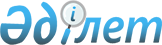 Қазақстан Республикасы Экология, геология және табиғи ресурстар министрінің міндетін атқарушының 2021 жылғы 2 қарашадағы № 448 бұйрығымен бекітілген Кәдеге жарату төлемін есептеу әдістемесінің 3-тармағының қолданысын тоқтата тұру туралыҚазақстан Республикасы Экология, геология және табиғи ресурстар министрінің 2022 жылғы 24 мамырдағы № 183 бұйрығы. Қазақстан Республикасының Әділет министрлігінде 2022 жылғы 26 мамырда № 28228 болып тіркелді        "Құқықтық актілер туралы" 2016 жылғы 6 сәуірдегі Қазақстан Республикасының Заңы 46-бабының 1-тармағына сәйкес БҰЙЫРАМЫН:       1. Қазақстан Республикасы Экология, геология және табиғи ресурстар министрінің міндетін атқарушының 2021 жылғы 2 қарашадағы № 448 бұйрығымен бекітілген Кәдеге жарату төлемін есептеу әдістемесінің 3-тармағының қолданысы 2023 жылғы 1 қаңтарға дейін тоқтатыла тұрсын (нормативтік құқықтық актілерді мемлекеттік тіркеу тізілімінде № 25100 болып тіркелген).      2. Қазақстан Республикасы Экология, геология және табиғи ресурстар министрлігінің Қалдықтарды басқару мемлекеттік саясат департаменті Қазақстан Республикасының заңнамасында белгіленген тәртіппен:      1) осы бұйрықтың Қазақстан Республикасы Әділет министрлігінде мемлекеттік тіркелуін;      2) осы бұйрық ресми жарияланғаннан кейін оның Қазақстан Республикасы Экология, геология және табиғи ресурстар министрлігінің интернет-ресурсында орналастырылуын;      3) осы бұйрық мемлекеттік тіркелгеннен кейін он жұмыс күні ішінде осы тармақтың 1) және 2) тармақшаларында көзделген іс-шаралардың орындалуы туралы мәліметтерді Қазақстан Республикасы Экология, геология және табиғи ресурстар министрлігінің Заң қызметі департаментіне ұсынуды қамтамасыз етсін.      3. Осы бұйрықтың орындалуын бақылау жетекшілік ететін Қазақстан Республикасының Экология, геология және табиғи ресурстар вице-министріне жүктелсін.      4. Осы бұйрық алғашқы ресми жарияланған күнінен кейін күнтізбелік он күн өткен соң қолданысқа енгізіледі және 2021 жылғы 12 маусымнан бастап туындаған құқықтық қатынастарға қолданылады.© 2012. Қазақстан Республикасы Әділет министрлігінің «Қазақстан Республикасының Заңнама және құқықтық ақпарат институты» ШЖҚ РМК                   Қазақстан Республикасы               Экология, геология және табиғи              ресурстар министрі                    Қазақстан Республикасы               Экология, геология және табиғи              ресурстар министрі С. БрекешевС. Брекешев       "КЕЛІСІЛДІ"Қазақстан РеспубликасыИндустрия және инфрақұрылымдық даму министрлігі       "КЕЛІСІЛДІ"Қазақстан РеспубликасыИндустрия және инфрақұрылымдық даму министрлігі       "КЕЛІСІЛДІ"Қазақстан РеспубликасыИндустрия және инфрақұрылымдық даму министрлігі       "КЕЛІСІЛДІ"Қазақстан РеспубликасыСауда және интреграцияминистрлігі       "КЕЛІСІЛДІ"Қазақстан РеспубликасыСауда және интреграцияминистрлігі       "КЕЛІСІЛДІ"Қазақстан РеспубликасыСауда және интреграцияминистрлігі       "КЕЛІСІЛДІ"Қазақстан РеспубликасыҰлттық экономикаминистрлігі       "КЕЛІСІЛДІ"Қазақстан РеспубликасыҰлттық экономикаминистрлігі       "КЕЛІСІЛДІ"Қазақстан РеспубликасыҰлттық экономикаминистрлігі